Publicado en Ciudad de México el 14/09/2018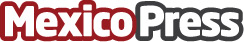 Jóvenes mexicanos más "Premium" que nunca  Los nuevos consumidores de marcas premium y de lujo, de 18 a 35 años, han incrementado sus gastos en productos premium un 3% en comparación con el año pasado Datos de contacto:Denisse Becerril 52811407 Nota de prensa publicada en: https://www.mexicopress.com.mx/jovenes-mexicanos-mas-premium-que-nunca Categorías: Marketing Consumo Ciudad de México http://www.mexicopress.com.mx